   		IT’S A NO BRAINER! 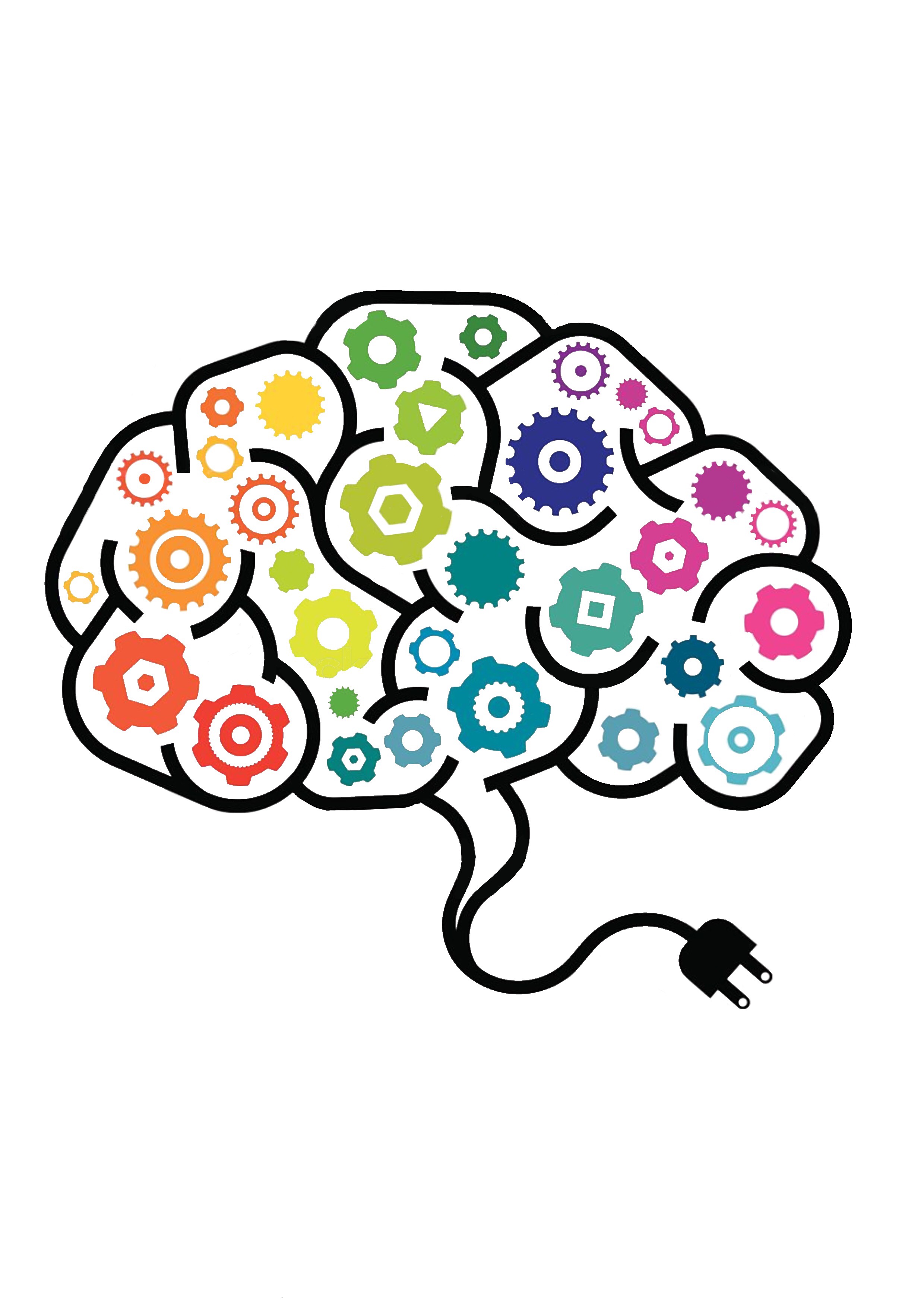 One Donation for the Whole Year! NO sales!NO baking!NO door to door!NO hitting up co-workers!SKYRIDGE PTOYour contribution allows us to support teachers & staffso, they can focus on what’s important…OUR KIDS!Donations provide thousands of dollars in funding each yearfor important core and extra-curricular enhancements such as:Robotics KitsBand MusicChoral MusicSensory Tool BoxDigital Escape RoomsGreen House warming matsGuest SpeakersPortable BleachersHawk Mart MerchCareer Cruising SubscriptionCrochet Group suppliesLighting PanelsHelp us fund more projects by making your donation today!  Every bit counts!Checks payable to Skyridge PTO, return to school office with this form or donate on Paypal @Skyridgepto!NAME:			___________________________________________________________STUDENT’S NAME:	___________________________________________________________CONTRIBUTION: 	_____ $25	_____ $50	_____ $75	_____ $100	_____ OTHER                                 Thank you in advance for your support!Your Skyridge PTO Board & Principal Clint WilliamsQuestions, please email - skypto@yahoo.comSkyridge PTO is a community-based parent group, but not a 501(c)3 organization.Donations are not tax-deductible or eligible for corporate matching at this time.